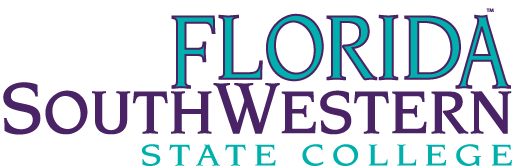 CVT & RESPIRATORY CARE PROGRAMSFaculty Planning Meeting for AY 2019-2020May 1,2020, 10:00 AM  ZOOMAttendance:Sindee Karpel, RRT, AE-C			Faculty Respiratory Care & BS-CPS, Chair BS-CPSJean Newberry, RRT-NPS, ACCS		Program Director Respiratory Care Heather O’Connell, RRT-ACCS, CPFT	DCE, Faculty	No live classes are to be allowed this summer:All courses that were live can be continued remotely via ZOOMRET 1832L   deferred until fall.   Meeting with freshmen to discuss current events and future plansRET 1832L will occur Fall A and RET 2874L  will occur Fall B   each will be 3 days/weekRET 2930 can continue in a remote zoom settingRET 2876L  will continue in remote zoom setting and online componentSpoken with Dr. McClinton in regards to this:   requesting no lab fees are charged to the students for RET 2876L as they are not going to be going to clinicals.  He is working on it for us. Met with sophomores, they are stressed that they will not be able to graduate on time….reassured them that we are doing all we can to me it happen and do not see why it cant.Sophomores have been advised not to register until we hear from Dr McClinton regarding lab fees.Spoke with local directors, they understand the situation and will be supportive in any way.Pinning is cancelled.   Coming up with a plan to celebrate the achievement of our gradsCoARC statement:   adjust as necessary and as long as you can show that the students are competent as entry level RCPs, its ok no clinicLooked at Trajecsys for all of the sophomores, most have had all of their competencies signed off already.  For those that are missing, Heather will contact the CA they were with to see if they performed the task (many had put in their daily procedures they had done the missing items), could they sign them off.NCH, with legal ok/contract, will borrow our vapotherms.   They will be back before the beginning of the fall semester.